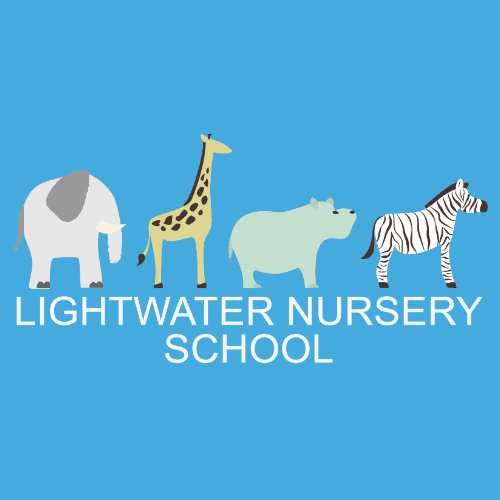                     Person Specification – Nursery ManagerAttributesEssentialDesirableQualifications and TrainingLevel 3 NVQ Evidence of Continuing Professional Development.ExperienceAt least three years in post experience,Early leadership experience – for example, managing staff, working with parents.Experience of leading, motivating and developing staff,Experience of developing excellent provision for all pupils.Experience of delivering staff training,Experience of delivering parent training.Knowledge and UnderstandingKnowledge of recent and current developments within the Early Years Foundation Stage.Knowledge of current educational issuesExcellent understanding of and experience in using assessment data to inform development planning.Knowledge of KS1 curriculum.Skills and Personal QualitiesExcellent classroom practitioner,A positive and resilient individual with drive, integrity, a cheerful disposition and a sense of humour,Excellent presentation and inter‐personal skills,Highest standards of professional conduct,Ability to form positive relationships with children, adults and parents,Able to communicate effectively orally and in written form,Ability to prioritise and time manage effectively,Ability to use own initiative.Confident about presenting to staff and other stakeholders.